Муниципальное образование Кондинский район(Ханты – Мансийский автономный округ – Югра)ГЛАВА КОНДИНСКОГО РАЙОНАПОСТАНОВЛЕНИЕот 29 марта2013 года							№17-ппгт.МеждуреченскийО награжденииРуководствуясь решением Думы Кондинского района от 15 сентября 2011 года № 135 «Об утверждении Положения о почетном звании и наградах Кондинского района», на основании протокола заседания Межведомственной комиссии по наградам от 28 марта 2013 года № 12, представленных документов:Наградить Почетной грамотой главы Кондинского района:За высокий профессионализм, личный вкладвсовершенствование обучения и воспитания подрастающего поколения, особые достижения в сфере общественной деятельностии в связис празднованием 90-летнего юбилея со дня образования  Кондинского района:Бабкина Николая Александровича – учителя математики муниципального бюджетного общеобразовательного учреждения Междуреченская средняя общеобразовательная школа, пгт.Междуреченский; Бережнову Ирину Валентиновну– учителя русского языка и литературы муниципального бюджетного общеобразовательного учреждения Междуреченская средняя общеобразовательная школа, пгт.Междуреченский;Богданову Светлану Александровну – музыкального руководителя муниципального казенного дошкольного образовательного учреждения детский сад «Русская березка», пгт.Кондинское;Ворошилову Валентину Владимировна – учителя начальных классов муниципального бюджетного общеобразовательного учреждения Междуреченская средняя общеобразовательная школа, пгт.Междуреченский;Зоричеву Елену Петровну–заместителя директора школы по воспитательной работе муниципального казенного общеобразовательного учреждения Леушинская средняя общеобразовательная школа, п.ЛиственичныйИванову Ольгу Анатольевну - учителя начальных классов муниципального бюджетного общеобразовательного учреждения Междуреченская средняя общеобразовательная школа, пгт.Междуреченский;Изъюрову Татьяну Александровну - учителя математики муниципального казенного общеобразовательного учреждения Чантырская средняя общеобразовательная школа, п.Чантырья;Киселеву Галину Петровну - педагога дополнительного образования  муниципального бюджетного общеобразовательного учреждения Междуреченская средняя общеобразовательная школа, пгт.Междуреченский;Кочубей Светлану Николаевну - учителя начальных классов муниципального казенного общеобразовательного учреждения Леушинская средняя общеобразовательная школа, п.Лиственичный;Краеву Нину Геннадьевну - учителя математики муниципального бюджетного общеобразовательного учреждения Половинкинская средняя общеобразовательная школа, п.Половинка;Маврушичеву Людмилу Анатольевну - учителя математики муниципального бюджетного общеобразовательного учреждения Междуреченская средняя общеобразовательная школа, пгт.Междуреченский;Моторину Тамару Николаевну - учителя начальных классов муниципального бюджетного общеобразовательного учреждения Половинкинская средняя общеобразовательная школа, п.Половинка;Никитину Светлану Анатольевну - учителя информатики муниципального бюджетного общеобразовательного учреждения Междуреченская средняя общеобразовательная школа, пгт.Междуреченский;Папулову Наталью Владимировну - учителя химии и биологии муниципального бюджетного общеобразовательного учреждения Междуреченская средняя общеобразовательная школа, пгт.Междуреченский;Романенко Марину Мусаевну - учителя английского языка муниципального бюджетного общеобразовательного учреждения Морткинская средняя общеобразовательная школа, пгт.Мортка;Смелову Веру Федоровну - учителя-логопеда муниципального бюджетного общеобразовательного учреждения Междуреченская средняя общеобразовательная школа, пгт.Междуреченский;Третьяк Людмилу Павловну - директора муниципального бюджетного общеобразовательного учреждения Куминская средняя общеобразовательная школа, пгт.Куминский;Угрюмову Светлану Федоровну - педагога дополнительного образования муниципального казенного дошкольного образовательного учреждения детский сад «Чебурашка», пгт.Междуреченский;Филатову Людмилу Николаевну - воспитателя муниципального казенного дошкольного образовательного учреждения детский сад «Русская березка», пгт.Кондинское;Шведову Оксану Викторовну - воспитателя муниципального казенного дошкольного образовательного учреждения детский сад «Чебурашка», пгт.Междуреченский;Штанову Ирину Борисовну - старшего воспитателя муниципального казенного дошкольного образовательного учреждения детский сад «Чебурашка», пгт.Междуреченский.2. Наградить Благодарственным письмом главы Кондинского района: 2.1. Задостигнутые профессиональные      успехи,  личный вклад в совершенствование обучения и воспитания подрастающего поколения, особые достижения в сфере общественной деятельности и в связи с празднованием 90-летнего юбилея со Дня образования Кондинского района:  Баландину Юлию Фридриховну – педагога дополнительного образования  муниципального общеобразовательного учреждения Морткинская средняя общеобразовательная школа, пгт.Мортка;Захарову Татьяну Александровну - учителя начальных классов муниципального казенного общеобразовательного учреждения Кондинская средняя общеобразовательная школа, пгт.Кондинское;Колесову Светлану Павловну - библиотекаря муниципального бюджетного общеобразовательного учреждения Морткинская средняя общеобразовательная школа, пгт.Мортка;Кривоногову Любовь Александровну - воспитателя муниципального казенного дошкольного образовательного учреждения детский сад «Русская березка», пгт.Кондинское.3. Настоящее постановление опубликовать в газете «Кондинский вестник» и разместить на официальном сайте органов местного самоуправления Кондинского района.4. Настоящее постановление вступает в силу после подписания.5. Контроль за выполнением настоящего постановления оставляю за собой. Исполняющий обязанности                                                       С.А.Мельникглавы Кондинского района    	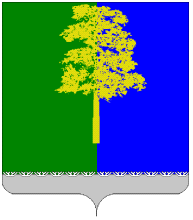 